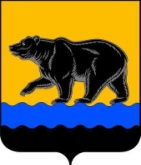 АДМИНИСТРАЦИЯ ГОРОДА НЕФТЕЮГАНСКАПОСТАНОВЛЕНИЕг.НефтеюганскО внесении изменения в постановление администрации города Нефтеюганска от 04.10.2018 № 492-п «О Координационном совете по развитию муниципальной системы комплексного сопровождения людей с расстройствами аутистического спектра и другими ментальными нарушениями в муниципальном образовании город Нефтеюганск»В соответствии с Уставом города Нефтеюганска, Положением Координационного совета по развитию муниципальной системы комплексного сопровождения людей с расстройствами аутистического спектра и другими ментальными нарушениями в муниципальном образовании город Нефтеюганск, утвержденным постановлением администрации города Нефтеюганска                    «О Координационном совете по развитию муниципальной системы комплексного сопровождения людей с расстройствами аутистического спектра и другими ментальными нарушениями в муниципальном образовании город Нефтеюганск» от 04.10.2018 № 492-п, с учетом протокола заседания Координационного совета по развитию муниципальной системы комплексного сопровождения людей с расстройствами аутистического спектра и другими ментальными нарушениями в муниципальном образовании город Нефтеюганск от 18.03.2021 № 1 администрация города Нефтеюганска постановляет: 1.Внести изменение в постановление администрации города Нефтеюганска от 04.10.2018 № 492-п «О Координационном совете по развитию муниципальной системы комплексного сопровождения людей с расстройствами аутистического спектра и другими ментальными нарушениями в муниципальном образовании город Нефтеюганск» (с изменениями, внесенными постановлениями администрации города от 08.11.2018 № 568-п, от 27.03.2019           № 138-п, от 14.05.2019 № 240-п, от 25.09.2019 № 997-п, от 07.07.2020 № 1065-п), изложив приложение 1 к постановлению согласно приложению к настоящему постановлению. 2.Департаменту по делам администрации города (Прокопович П.А.) разместить постановление на официальном сайте органов местного самоуправления города Нефтеюганска в сети Интернет.3.Контроль исполнения постановления возложить на заместителя главы города Нефтеюганска А.В.Пастухова.Глава города Нефтеюганска 					                      С.Ю.Дегтярев                           Состав Координационного совета по развитию муниципальной системы комплексного сопровождения людей с расстройствами аутистического спектра и другими ментальными нарушениями в муниципальном образовании город Нефтеюганск28.04.2021№ 614-ППриложение к постановлению администрации города от 28.04.2021 № 614-П          -Заместитель главы города Нефтеюганска, координирующий и контролирующий деятельность департамента образования и молодёжной политики администрации города Нефтеюганска, комитета культуры и туризма администрации города Нефтеюганска, комитета физической культуры и спорта администрации города Нефтеюганска, управления опеки и попечительства администрации города Нефтеюганска, отдела по организации деятельности комиссии по делам несовершеннолетних и защите их прав администрации города Нефтеюганска, председатель;-начальник Управления социальной защиты населения по г.Нефтеюганску и Нефтеюганскому району, первый заместитель председателя (по согласованию);-заместитель главного врача по детству БУ ХМАО - Югры «Нефтеюганская окружная клиническая больница им. В.И.Яцкив», заместитель председателя (по согласованию);-директор казенного учреждения             ХМАО – Югры «Нефтеюганский центр занятости населения» (по согласованию);-заместитель директора казенного учреждения             ХМАО – Югры «Нефтеюганский центр занятости населения» (по согласованию); -заведующий отделением социальной реабилитации и абилитации «Служба социального сопровождения», сектор ранней помощи БУ «Нефтеюганский реабилитационный центр для детей и подростков с ограниченными возможностями», секретарь (по согласованию);-заведующий консультативно-диагностическим отделением детской поликлиники № 2 БУ ХМАО - Югры «Нефтеюганская окружная клиническая больница им. В.И.Яцкив» (по согласованию);-заведующий поликлиникой № 1 БУ ХМАО - Югры «Нефтеюганская окружная клиническая больница               им. В.И.Яцкив» (по согласованию);-врач-психиатр КДО ДП № 2 бюджетного учреждения ХМАО - Югры «Нефтеюганская окружная клиническая больница имени В.И.Яцкив» (по согласованию);-директор департамента образования и молодежной политики администрации города Нефтеюганска;-председатель комитета физической культуры и спорта администрации города Нефтеюганска;-председатель комитета культуры и туризма администрации города Нефтеюганска;-директор МБУ ЦФКиС «Жемчужина Югры» (по согласованию);-директор МБОУ «СОШ № 8» (по согласованию);-заместитель директора КОУ «Нефтеюганская школа- интернат для обучающихся с ограниченными возможностями здоровья» (по согласованию);-директор АНО «Центр комплексного социального обслуживания «Анастасия» (по согласованию);-председатель Нефтеюганской  местной общественной организации родителей детей-инвалидов «Радуга» (по согласованию).